Publicado en Madrid el 05/06/2024 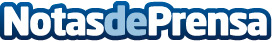 Atos renueva su certificación en el sólido programa de partners proveedores de servicios gestionados (MSP) de AWSAtos ha anunciado la renovación de su pertenencia al sólido programa de partners proveedores de servicios gestionados (MSP) de Amazon Web Services (AWS)Datos de contacto:JenniferAtos620 05 93 29Nota de prensa publicada en: https://www.notasdeprensa.es/atos-renueva-su-certificacion-en-el-solido Categorias: Internacional Nacional Telecomunicaciones Madrid Software Ciberseguridad Recursos humanos Otras Industrias Innovación Tecnológica Digital http://www.notasdeprensa.es